Preguntas frecuentes acerca de la fiesta de graduacion¿Qué es la Grad Night Party (Fiesta de la noche de graduacion)?La fiesta de la noche de graduación va desde las 10 pm del dia de graduación hasta las 5 am del día siguiente. ¡Los Seniors (estudiantes graduados) pueden pasar la noche con su familia y luego reunirse en Sammamish High a las 10 p.m. para partir hacia una celebración épica!. Serán llevados en autobuses contratados a lugares sorpresa durante toda la noche. Es una fiesta segura, libre de drogas y alcohol con acompañantes seleccionados y seguridad. Planee recoger a su estudiante graduado de último año en Sammamish HS a las 5 am del día siguiente.¿Por qué tener una fiesta de graduación?Los accidentes automovilísticos son la principal causa de muerte entre los estudiantes de último año de secundaria y el riesgo aumenta en la noche de graduación. La fiesta de la noche de graduación mantiene a Seniors (estudiantes graduados) durante la noche en un ambiente libre de drogas y alcohol. Si bien ésta fiesta es para celebrar sus logros, también mantendrá a nuestros Seniors (estudiantes graduados)  fuera de las carreteras y les dará un evento divertido y memorable que esperan.¿Por qué los detalles de la fiesta son un secreto?Los detalles se mantienen en secreto para agregar un elemento de sorpresa y diversión a la noche. Las ubicaciones se mantienen confidenciales para garantizar la seguridad y evitar personas no invitadas. También asegura que el alcohol y las drogas no se puedan colocar en secreto en el lugar de la fiesta con anticipación.¿Los lugares están abiertos al público?Los lugares están cerrados durante la noche de graduación. Solo los Seniors (estudiantes graduados) y los acompañantes autorizados de Sammamish HS, el personal de seguridad y del evento estarán en el lugar de la fiesta.¿Están invitados los miembros de la familia?No. Este evento es solo para los Seniors (estudiantes graduados) de Sammamish HS.¿Habrá acompañantes?Si. Habrá acompañantes adultos (voluntarios adultos de Sammamish HS) y seguridad.¿Puede mi senior invitar a alguien que no sea senior en Sammamish?No, ésta fiesta solo está abierta para los Seniors (estudiantes graduados) de Sammamish HS. Clase 2022.¿Qué está incluido en el costo del boleto?Transporte en autobús a las múltiples ubicaciones, dos comidas, refrigerios, bebidas, entretenimiento, juegos, seguridad y premios.¿Puedo ser voluntario como acompañante?Sí, habrá la oportunidad de ser voluntario como acompañante. Sin embargo, le pedimos que se asegure de que su hijo esté de acuerdo con que lo acompañe. Más detalles proximamente.¿Cómo puedo ayudar?¡Tenemos muchas oportunidades de voluntariado!. Organizar una fiesta que dure toda la noche para nuestros estudiantes de último año que se gradúan será algo muy ocupado. Por favor contáctenos (Sharon Stedman, sharonstedman@hotmail.com, o Elaine Ansell, elaine_ansell@hotmail.com) y asista a nuestras reuniones mensuales. Los anuncios de las reuniones mensuales se publicarán en la página de Facebook de Hawk Squawk y la Clase de 2022.Cual es el costo del boleto?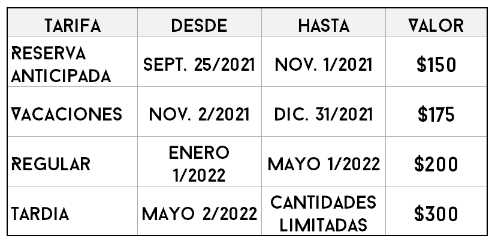 La PTSA ha estado recaudando fondos desde el primer año para subsidiar el precio de la entrada de $300+ por estudiante. ¡Le recomendamos que aproveche nuestros precios escalonados comprando su boleto pronto!Venta de boletos aqui:Class of 2022 - Sammamish Redhawks Official Site for Sammamish PTSA and Sammamish Boosters (weebly.com)¿Qué pasa si no puedo pagar el boleto?¡Queremos que todos nuestros estudiantes de último año puedan asistir a la Noche de Graduación! Hay ayuda financiera disponible. Comuníquese con sharonstedman@hotmail.com.¿Puedo donar para ayudar a pagar el boleto a la fiesta de graduacion de un Senior (estudiante graduado) de Sammamish HS. Clase 2022?¡Sí! Por favor considere hacer una donación al fondo de becas Grad Night. Si bien la PTSA ha estado recaudando fondos durante los últimos tres años para reducir el costo del boleto para todos los Seniors (estudiantes graduados) de Sammamish HS. Clase 2022, mientras más fondos de becas tengamos podremos más ayudar mas seniors que necesitan asistencia financiera.Puede donar de dos maneras: haciendo clic en el enlace de donación o agregando $ 50 al precio de su boleto. Haga clic aquí para donar: Donar (paypal.com)¿Qué sucede si la fiesta se cancela debido a Covid?Se reembolsará el precio pagado por la entrada o participacion.